Saistošie noteikumi Rēzeknē2021.gada 23.decembrī                                                                                                           Nr.20APSTIPRINĀTI                                                                                     Rēzeknes novada domes 2021.gada 23.decembra sēdē ( Nr.11, 2.§)„Grozījumi Rēzeknes novada pašvaldības 2021.gada 1.jūlija saistošajos noteikumos Nr.1 „RĒZEKNES NOVADA PAŠVALDĪBAS NOLIKUMS””Izdoti saskaņā ar likuma „Par pašvaldībām” 21.panta pirmās daļas 1.punktu un 24.pantuIzdarīt Rēzeknes novada pašvaldības 2021.gada 1.jūlija saistošajos noteikumos Nr.1 „RĒZEKNES NOVADA PAŠVALDĪBAS NOLIKUMS” (parakstīti 01.07.2021., stājušies spēkā 02.07.2021.) šādus grozījumus:papildināt ar 5.36.1apakšpunktu šādā redakcijā: “5.36.1 Rēzeknes novada bāriņtiesa.”svītrot 5.37., 5.38. un 5.39.apakšpunktus.Saistošie noteikumi stājas spēkā 2022.gada 1.janvārī.   Domes priekšsēdētāja vietniece                                                                        Ērika Teirumnieka                                                                                                    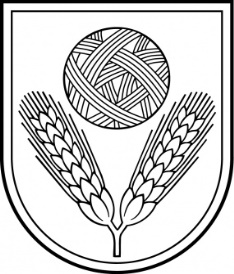 Rēzeknes novada pašvaldībaReģ.Nr.90009112679Atbrīvošanas aleja 95A,  Rēzekne,  LV – 4601,Tel. 646 22238; 646 22231,  Fax. 646 25935,E–pasts: info@rezeknesnovads.lvInformācija Internetā:  http://www.rezeknesnovads.lv